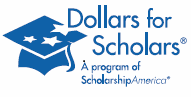 FINANCIAL ASSISTANCE QUSTIONAIRE (FAQ)	For 2017-2018 school year	Educational Opportunity Scholarship Program	A.	STUDENT Mr.   Ms.       Last Name:     	First Name:     	MI:      Permanent Mailing Address:     City:      	State:     	Zip Code:     Daytime Phone:      	Email Address:     B.     PARENTS’ INCOME, EXPENSE, AND ASSET DATA (FOR THE YEAR JANUARY 1, 2017 TO DECEMBER 31, 2017)The applicant’s parent(s) must complete the following section.  NOTE:  If legally classified as an independent student, use this section to supply your (and your spouse’s, if any) financial information.  Indicate whether the information is from:Estimates based on current income information to be filed by April 15, 2018.A completed tax return – IRS FORM 1040 filing date of April 15, 2018.1.  State of Residence………………………………………………………………………………..			     2.  Adjusted gross income (FORM 1040)…………………………………………………………...		$	     3.  Total federal tax paid (FORM 1040)……………………………………………………………..		$	     4.  Total income of father or self if independent student………………………...........................		$	     	Total income of mother…………………………………………………………………..............		$	     Yearly untaxed income and benefits:  Please indicate source -  Social Security    AFDC  		  Child Support    Other      		…………….       $        	       	6.  Medical/Dental expenses not paid by insurance (exclude premiums) ………………………………….$	     7.  Total cash, checking, savings, cash value of stocks, etc. (exlude	Retirement plan funds, IRA, 401 (k))……………………………………………………..$	     8.  Total number of family members living in the household and primarily supported 	by the reported income…………………………………………………………………….#	     9.  Marital status of parent/legal guardian or independent student’s current marital status is (check on):	  Single    Married    Separated   Divorced    Widowed10.  Total number of family members attending a postsecondary school at least half-time 	during the 2017-2018 school year, including applicant………………………………...#	     C.	CERTIFICATION AND SIGNATURES			Applicant’s Signature			Parent’s Signature	           Father  Mother			(Not required for independent student)			Do you have legal custody of the student   Yes    No			Is the student your dependent?		 Yes    No	INSTRUCTINOS FOR COMPLETING THE FINANCIAL ASSISTANCE QUESTIONNAIRE (FAQ)A.	STUDENT INFORMATION:  The scholarship applicant’s name should appear on the first line on the FAQ:  however, the questionnaire must be completed by the parents of the applicant.  An exception is if the applicant is legally classified as an independent student.  The independent student must supply his/her financial information.B. 	PARENTS’ INCOME, EXPENSE AND ASSET DATA: Information on this for must be from the parents’ completed tax return or based on estimated information to be filed by April 15, 2018.  Be sure to check to the appropriate box.	1.  State of Residence is the state where the parent(s) reside and pay state income tax.	2.  Adjusted Gross Income can be found on IRS FORM 1040 and is gross income increased or reduced by specific adjustments specified by law.	3.  Total Federal Tax Paid includes the total amount of federal income tax to be paid as reported on IRS Form 1040.  This is not the amount withheld from employee’s paychecks.  (The amount withheld should be adjusted by any refund or additional taxes due.) Do not report state income tax.	4.  Total Income of Parent(s) should be reported individually.  Provide information for both natural parents, when possible.  If the student resides with only one parent, financial information must be received from the parent who claims the child as a dependent for tax purposes.  If a parent has remarried, the spouse’s information is required if the spouse is a legal guardian of the student, or claims the student as a dependent, or the student is included in the spouse’s benefit plan.  If necessary, two Financial Assistance Questionnaires may be submitted by the student  (make copy of form as necessary).	5.  Untaxed Income and Benefits include an other income or benefits not included in the adjusted gross income figure.  Do not include untaxed contributions to retirement plans.	6.  Medical and Dental Expenses include only those expenses not paid by insurance.  Do not include premium payments.	7.  Total Cash, Checking, Savings, Cash value of Stocks, etc., include liquid assets that can be used for educational expenses.  Do not include IRA, 401K, or other retirement plan funds.	8.  Total Number of Family Members living in the household and primarily supported by the reported income-includes dependent college students living away from home. 	9.  Marital Status is the current status of the person from whom the financial information is submitted. 	10.  Total Number of Family Members Attending Postsecondary School includes all family members attending a two- or four-year college, university, or vocational-technical school at least half-time.  Be sure to include the applicant in this number.C.	CERTICFICATION AND SIGNATURES:  Both student and the parent completing the FAQ must sign this form.  Parent’s signature is not required for an independent student.  Please read the Certification box.NOTE:  Any exceptions to providing financial information as instructed above must be submitted to Scholarship America in writing.